                         Załącznik nr 5 do Regulaminu realizacji usługi opieki wytchnieniowej                                                                         przez Miejsko-Gminny Ośrodek Pomocy Społecznej  w Ropczycach                                                     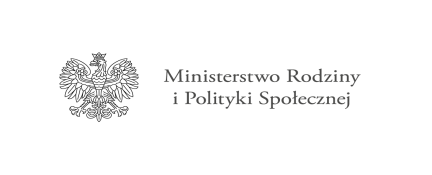 Karta rozliczenia usług opieki wytchnieniowej w ramach Programu „Opieka wytchnieniowa" – edycja 2022Dane osoby, której przyznane zostały usługi opieki wytchnieniowej (opiekuna prawnego/członka rodziny/opiekuna osoby niepełnosprawnej):  Imię i nazwisko: …………………………………………………………………………………………Data urodzenia: ………………………………………………………………………………………….Adres zamieszkania: …………………………………………………………………………………….Telefon: ………………………………………………………………………………………………E-mail: …………………………………………………. Dane dotyczące osoby niepełnosprawnej, w związku z opieką nad którą opiekunowi przyznane zostały usługi opieki wytchnieniowej: Imię i nazwisko: ………………………………………………………………………………………..Data urodzenia: ……………………………………………………………………………………………Adres zamieszkania: ……………………………………………………………………………………Informacje dot. realizowanych usług opieki wytchnieniowej:Opieka wytchnieniowa przyznana w formie: dziennej.Opieka wytchnieniowa przyznana w wymiarze: ………………………………………………..…………………………….Miejsce realizacji usług opieki wytchnieniowej: ……………………………………………………………………………….	Łączna liczba godzin/dni świadczonej opieki wytchnieniowej  w formie dziennej  wynosi ………….. godzin,5. Potwierdzam zgodność karty realizacji Programu……………………………………………………………..  Data i podpis osoby reprezentującej realizatora usługLp.Data realizacji opieki wytchnieniowejMiejsce realizacji opieki wytchnieniowejGodziny/dni realizacji opieki wytchnieniowejLiczba godzin/dni świadczonej opieki wytchnieniowej Potwierdzenie realizacji usługi opieki wytchnieniowej przez osobę bądź placówkę, która ją realizowała Podpis osoby objętej opieką wytchnieniową/członka rodziny/opiekuna1.2.3.4.5.6.7.8.9.10.11.12.13.14.15.16.17.18.19.20.